SECRETARIA DE ESTADO DA EDUCAÇÃO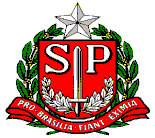 Diretoria de Ensino Região de SuzanoNOME DA ESCOLAENDEREÇO DA ESCOLATELEFONES e CEPE-mail: OFÍCIO Nº   __ /______ASSUNTO: INTERRUPÇÃO DE EXERCÍCIO DE DOCENTE CATEGORIA OINTERESSADO: ___________________________________R.G: ________________  DI: ___CONTRATO POR TEMPO DETERMINADO Nº.: ______/_____          VIGÊNCIA: __/__/____FUNÇÃO: PROFESSOR DE EDUCAÇÃO BÁSICA __INÍCIO DA INTERRUPÇÃO:  ____________MOTIVO DA INTERRUPÇÃO:  TIPO 1 – Reassunção do Titular; TIPO 2 – Término de Projeto; TIPO 3 – Sem Atribuição; TIPO 4 – Término de Licença Saúde ou Gestante ( CAT. “O”);		OBS: Caso for TIPO 1:  A partir de ______, deixou de ministrar __ aulas de ________ com a reassunção da Prof __________, RG _________, que se encontrava em _____________, de ____ a _____, conforme DOE _________;Caso for TIPO 2: Especificar o Término do ProjetoCaso for o TIPO 3: Não há necessidade de especificaçãoCaso for o TIPO 4:  A partir de ______, deixou de ministrar __ aulas de ________ devido ao término de sua licença  _______ de ____ a _____, conforme DOE _________.________, __ de ______ de _____________________								       (carimbo e assinatura do Diretor	)(utilizar apenas um tipo)